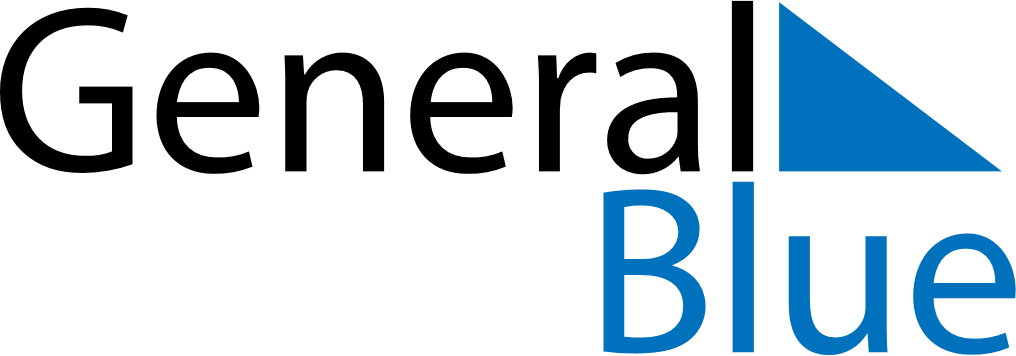 September 2018September 2018September 2018September 2018Cocos IslandsCocos IslandsCocos IslandsSundayMondayTuesdayWednesdayThursdayFridayFridaySaturday123456778910111213141415Islamic New Year1617181920212122232425262728282930